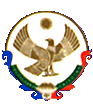 МУНИЦИПАЛЬНОЕ КАЗЕННОЕ ОБЩЕОБРАЗОВАТЕЛЬНОЕ УЧРЕЖДЕНИЕ«СРЕДНЯЯ ОБЩЕОБРАЗОВАТЕЛЬНАЯ ШКОЛА №2» г.ИзбербашЗам.начальника УО г.ИзбербашАбдурагимовой Г.А.Информация о реализации плана по устранению недостатков выявленных в ходе проведения НОКО за I квартал 2022г.На основании результатов независимой оценки качества образовательной деятельности, проведенной в 2021 году, был разработан  План мероприятий по улучшению качества работы МКОУ « СОШ № 2» на 2022 год, с целью устранения выявленных нарушений была проведена следующая работа: -Информационные стенды  дополнены  в соответствиии с требованиями -размещены учредительные документы школы (лицензия , аккредитация , устав, санитарно-эпидемиологическое заключение ) -Оборудована территория, прилегающая к школе: выделена стоянка для автотранспортных средств инвалидов;- Информационный сайт дорабатан , в виду того , что сайт новый   https://s2izb.siteobr.ru  информация о деятельности школы размещается на нем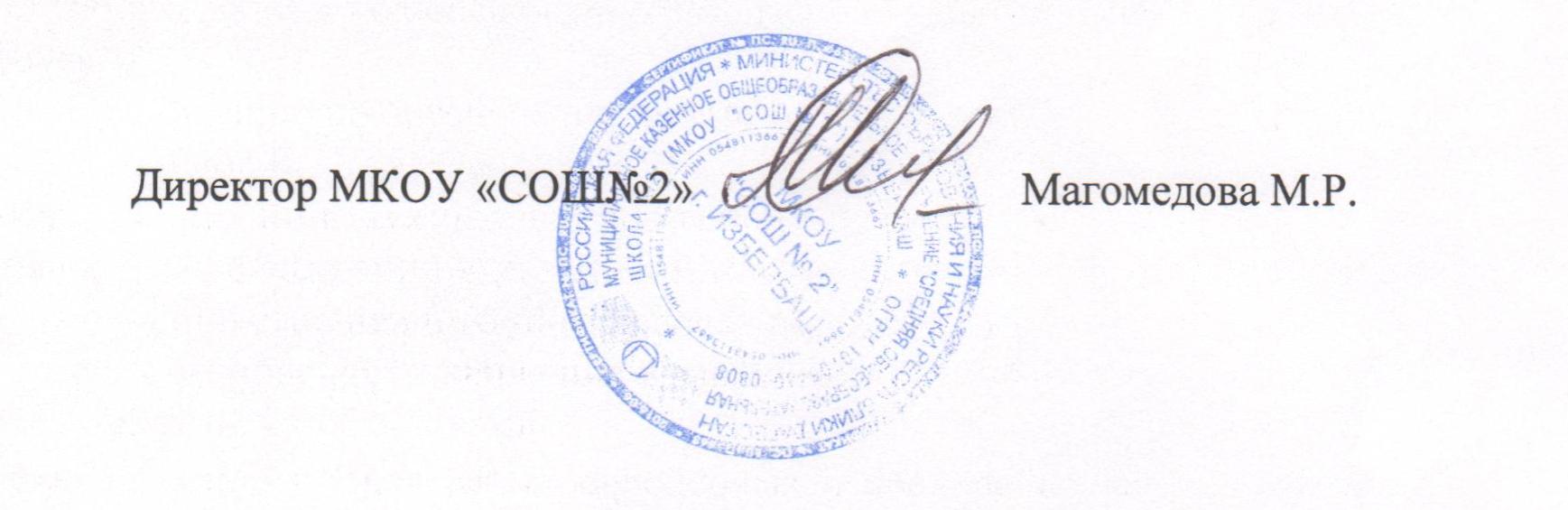 368502, г. Избербаш, ул. Гамидова 7,тел.: 2-77-02E-mail: izber.school.2@mail.ru